REGULAMIN REKRUTACJI DO KLASY IV ODDZIAŁU SPORTOWEGO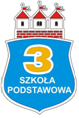 W  SZKOLE PODSTAWOWEJ NR 3 IM. JANA PAWŁA IIW OLECKUPodstawa prawnaRozporządzenie Ministra Edukacji Narodowej z dnia 27 marca 2017 r. w sprawie  oddziałów 
i  szkół sportowych oraz oddziałów i szkół mistrzostwa sportowego (Dz. U. z 2017 r. poz.671)§ 1 Informacje ogólne W szkole na poszczególnym poziomie kształcenia  tworzony jest jeden oddział klasy sportowej realizujący oprócz czterech godzin podstawy programowej z wychowania fizycznego,sześciogodzinne ukierunkowane szkolenie sportowe w zakresie:
- chłopcy - piłki nożnej, piłki ręcznej,
- dziewczynki – piłki koszykowej, piłki siatkowej.Oddział sportowy realizuje program szkolenia sportowego równolegle z programemkształcenia ogólnego, właściwym dla danego typu szkoły.Uczniowie uczęszczający do oddziału sportowego realizują szkolny plan nauczaniaustalony przez dyrektora szkoły dla danego etapu edukacji i opracowany na podstawieramowego planu nauczania.Warunkiem przystąpienia ucznia do Testu Sprawności Fizycznej jest wcześniejszezłożenie zaświadczenia od uprawnionego lekarza o braku przeciwwskazańzdrowotnych do udziału w tym teście.§ 2 Warunki przyjęcia do oddziału sportowego O przyjęcie do oddziału sportowego może ubiegać się kandydat, który:ukończył klasę III,wykazuje bardzo dobry stan zdrowia potwierdzony przez lekarza podstawowej opieki zdrowotnej,uzyskał odpowiednią liczbę punktów za wyniki z przeprowadzonych prób sprawności fizycznej przez szkolną komisję rekrutacyjno – kwalifikacyjną,posiada pisemną zgodę rodziców (prawnych opiekunów),złożył wszystkie dokumenty w wyznaczonym terminie.§ 3 Wymagane dokumentyWniosek o przyjęcie do oddziału sportowego (załącznik nr 1) .Zaświadczenie lekarskie o braku przeciwskazań do uprawiania sportu wydane przez lekarza podstawowej opieki zdrowotnej.Podpisane przez rodziców (prawnych opiekunów) oświadczenie o zapoznaniu się 
z wymaganiami warunków rekrutacji do oddziału sportowego oraz współpracy 
w zakresie szkolenia sportowego (załącznik nr 2).§ 4 Terminy rekrutacjiSzczegółowy harmonogram naboru na dany rok szkolny udostępniony jest na tablicy informacyjnej oraz na stronie internetowej szkoły. § 5 Szkolna komisja rekrutacyjno – kwalifikacyjnaW celu przeprowadzenia rekrutacji do klasy IV oddziału sportowego dyrektor szkoły  każdego roku powołuje szkolną komisję rekrutacyjno – kwalifikacyjną.W skład komisji wchodzą:Dyrektor szkoły jako przewodniczący,Pedagog i psycholog szkolny,Nauczyciele i instruktorzy prowadzący zajęcia w danej dyscyplinie sportu.Zadania szkolnej komisji rekrutacyjno – kwalifikacyjnej:Akceptuje regulamin egzaminu sprawnościowego na dany rok szkolny,Prowadzi postępowanie kwalifikacyjne zgodnie z zasadami określonymi 
w regulaminie egzaminu sprawnościowego i harmonogramie rekrutacji,Kwalifikuje kandydatów do przyjęcia na podstawie zaświadczeń lekarskich, Ustala listę uczniów przyjętych do klasy IV oddziału sportowego 
z uwzględnieniem wyniku egzaminu i opinii zespołu psychologiczno –pedagogicznego,Sporządza protokół postępowania kwalifikacyjnego.   § 6 Kryteria tworzenia oddziału sportowego Do klasy IV oddziału sportowego przyjmuje się nie więcej niż 28 uczniów w stosunku 50 % dziewcząt i 50 % chłopców, którzy uzyskali największą liczbę punktów z testu sprawności fizycznej oraz pozytywną opinię zespołu psychologiczno –pedagogicznego.W przypadku takiej samej liczby zdobytych punktów w pierwszej kolejności przyjmowane są dzieci zameldowane w obwodzie Szkoły Podstawowej nr 3 
w Olecku.Odwołania od wyników rekrutacji rozpatruje dyrektor szkoły w terminie 14 dni od ogłoszenia wyników rekrutacji. § 7 Postanowienia końcoweW przypadku wystąpienia wolnych miejsc w oddziale klasy IV sportowej istnieje możliwość przeprowadzenia dodatkowego postępowania rekrutacyjnego w terminie  określonym przez organ prowadzący. Egzamin sprawnościowy przeprowadzany jest przez komisję rekrutacyjno – kwalifikacyjną. Wyniki egzaminu przekazywane są do sekretariatu szkoły protokołem drugiego dnia po egzaminie. W czasie trwania roku szkolnego możliwe jest przeniesienie uczniów do równoległej klasy ogólnej z przyczyn zdrowotnych, wychowawczych lub organizacyjnych. Uczniowie zakwalifikowani do oddziału sportowego są zobowiązani do uczestniczenia 
w obozie sportowym organizowanym przez szkołę. Uczniowie zakwalifikowani do oddziału sportowego są zobowiązani do reprezentowania szkoły w zawodach organizowanych przez Szkolny Związek Sportowy oraz inne podmioty. Załączniki do regulaminu:Wzór wniosku o przyjęcie do szkoły.Wzór oświadczenia o zapoznaniu się z wymaganiami warunków rekrutacji do klasy sportowej oraz współpracy w zakresie szkolenia sportowego. 